Corporate (Energy Commercial &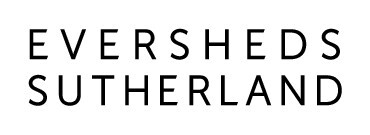 Regulatory) Senior AssociateAny UK OfficeAbout Eversheds SutherlandEversheds Sutherland represents the combination of two firms with a shared culture, values and commitment to client service excellence. We are each known for our commercial awareness and industry knowledge and for providing innovative and tailored solutions for every client.  As a full service law practice, we act for the public and private sector across the UK, Europe, Middle East, Africa, Asia and the US providing legal advice to clients across the Company Commercial, Employment, Labour & Pensions, Litigation and Dispute Management, and Real Estate practices.  With 74 offices across 35 countries worldwide, we have become one of the largest law practices in the world and a great place to work and develop your career.The TeamOur Global Energy Group is highly successful, acting on many of the most complex, strategic and high value energy and infrastructure transactions in both local and international markets.  Within the energy team we have over 150 lawyers covering the full life cycle of a project, from development, financing, construction, operation, revenue optimisation, trading, re-financing and M&A. The team also advises Eversheds Sutherland’s corporate and industrial clients, many of which are household names, as they set to deliver their increasingly ambitious ESG and Net Zero targets.The team’s clients include significant international developers, sponsors, utilities, networks, funds, banks, corporates and industrials, oil & gas majors and government bodies. Our Global Energy Group has a focus on low carbon renewable energy generation but also covers other energy resources such as hydrogen, nuclear, interconnectors, battery storage, biofuels and carbon offsetting.The Role We have an exciting opportunity for a suitably experienced Senior Associate (4+ PQE) to join our Energy Commercial & Regulatory team at this pivotal and unprecedented time in the energy transition. This is a unique opportunity to join a market leading team that is seeking to expand.The Energy Commercial & Regulatory team is at the heart of all energy projects. It is complex, wide-ranging, and fast-evolving work, which also makes it highly valued specialist work.  It is also more topical and relevant than ever, driven for instance by COP26, ESG, Net Zero, the energy transition, and the current energy crisis.  The team is essential to continue delivering top tier service to our energy clients as they deliver on their ESG/Net Zero commitments & projects.As part of an international team you can expect excellent career development and progression opportunities.Key ResponsibilitiesThe role will encompass a full remit of energy regulatory work and commercial negotiations on key commercial project documents (especially PPAs and grid agreements). As a senior role, it will also include responsibility for effectively managing critical aspects of client work and relationship & matter management, client & work generation and business development.The successful candidate will play a leading role on larger or more complex transactions, leveraging off Eversheds Sutherland’s unique selling points, including specialist sector expertise, international capability and a highly developed project management approach.The successful candidate will be encouraged to contribute proactively and enthusiastically to our strategic objectives including via structured business development activities. The successful candidate will also need to develop close working relationships with appropriate colleagues throughout the business both nationally and internationally, and look to establish a productive cross-selling environment.Skills and Experience The successful candidate must be at least 4 years PQE with solid experience within energy or infrastructure projects. You must be able to demonstrate a high level of technical skill and competence and have the ability to appreciate the commercial impact of your advice, and our client’s commercial drivers, when applying technical expertise to decisions. User-friendly, clearly understandable and actionable advice is essential in this highly complex and regulated practice area, delivered in a professional, timely, and accurate manner.You must have the ability to manage a varied workload and deal with the competing demands of clients which arise from involvement in a number of separate projects at once.You must be able to build great relationships with the colleagues you work with in  other practice groups and will have experience of supervising junior colleagues.Specific experience in energy projects and regulation is strongly preferred, but we will consider candidates with outstanding commercial credentials or transferable experience in highly regulated, high value, complex markets. Experience of international projects or managing cross-border matters would be an advantage.You will be able to demonstrate the delivery of excellent client care.  Drive, passion for the sector, adaptability, and effective teamwork will all be vital for candidates who want to thrive in this dynamic area.Diversity and InclusionAt Eversheds Sutherland, we recognise that having diverse talent across our business brings many benefits, and we are committed to accessing a wide range of views and thinking in all that we do. A culture of inclusion, where each person feels able to be their true self at work and reach their full potential is key. We recognise that bringing together the perspectives of individuals of all backgrounds, life experiences, preferences and beliefs is critical if we are to serve our global client base, people and communities as a leading global legal practice.Should you require any reasonable adjustments to enable participation in the recruitment process, please contact us so that we can discuss how best to assist.We are open to considering flexible working options for our vacancies. Whilst we are not able to offer flexible working across all of our roles, many of our people work flexibly in some way, and we would encourage you to talk to us about this during the hiring process if you would like to explore further.We are a LGBT+ inclusive employer and are Stonewall Corporate Champions.